 Loxley Primary School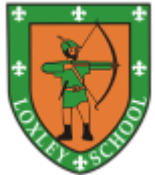 PERSON SPECIFICATIONPOST: Class TeacherREQUIREMENTSINDICATIVE METHOD OF ASSESSMENTINDICATIVE METHOD OF ASSESSMENTQualificationsQualificationsQualificationsQualified Teacher StatusApplication Form and Certificate (if successful at interview and associated tasks)Application Form and Certificate (if successful at interview and associated tasks)Has appropriate First Aid certificate (desirable – if not in place, school will provide training.)Application Form and Certificate (if successful at interview and associated tasks)Application Form and Certificate (if successful at interview and associated tasks)Has appropriate Safeguarding/Child Protection Training (desirable – if not in place, school will provide training.)Application Form and Certificate (if successful at interview and associated tasks)Application Form and Certificate (if successful at interview and associated tasks)ExperienceExperienceExperienceExcellent communication skillsApplication Form/Interview and associated tasks/ReferencesApplication Form/Interview and associated tasks/ReferencesTeaching experience in Early Years/KS1 (desirable)Application Form/Interview and associated tasks/ReferencesApplication Form/Interview and associated tasks/ReferencesAn ability to work towards deadlines with high levels of accuracyApplication Form/Interview and associated tasks/ReferencesApplication Form/Interview and associated tasks/ReferencesEvidence of excellent teaching skillsApplication Form/Interview and associated tasks/ReferencesApplication Form/Interview and associated tasks/ReferencesStrong organisational skillsApplication Form/Interview and associated tasks/ReferencesApplication Form/Interview and associated tasks/ReferencesKnowledgeKnowledgeKnowledgeHas knowledge of the National Curriculum requirements (KS1 & KS2) and the Early Years Framework. (desirable)Application Form /Interview and associated tasks/ReferencesApplication Form /Interview and associated tasks/ReferencesUnderstands and is familiar with teaching and learning strategies. (desirable)Application Form/Interview and associated tasks/ReferencesApplication Form/Interview and associated tasks/ReferencesSkills & AbilitiesSkills & AbilitiesSkills & AbilitiesUnderstands and deploys suitable pedagogy when teaching and has good subject knowledge to teach at the age range required.Application Form/Interview and associated tasks/ReferencesApplication Form/Interview and associated tasks/ReferencesCan identify the needs of pupils and use detailed knowledge and skills to support pupils’ learning. (desirable)Application Form/Interview and associated tasks/ReferencesApplication Form/Interview and associated tasks/ReferencesGood classroom managementApplication Form/Interview and associated tasks/ReferencesApplication Form/Interview and associated tasks/ReferencesCan establish productive working relationships with pupils, acting as a role model and setting high expectations. Application Form/Interview and associated tasks/ReferencesApplication Form/Interview and associated tasks/ReferencesWorks well within and contributes to team development. Shows keenness to network beyond the school. Application Form/Interview and associated tasks/ReferencesApplication Form/Interview and associated tasks/ReferencesUnderstands and values the processes of planning monitoring and evaluation as an aid to raising standardsApplication Form/Interview and associated tasks/ReferencesApplication Form/Interview and associated tasks/ReferencesDemonstrates successful and appropriate behaviour and activity management. (desirable)Application Form/Interview and associated tasks/ReferencesApplication Form/Interview and associated tasks/ReferencesGives evidence of a commitment to an equal opportunities. Application Form/Interview and associated tasks/ReferencesApplication Form/Interview and associated tasks/ReferencesAbility to communicate clearlyAbility to communicate clearlyAbility to communicate clearlyHas clear and effective in meetings and in one-to-one discussions with pupils, staff, parents and othersInterview and associated tasks, Application Form, Interview and associated tasksInterview and associated tasks, Application Form, Interview and associated tasksHas good oral communication skills with both children and adults and can adapt communication for children of different ages and needs. Interview and associated tasksInterview and associated tasksHas good written communication skills (desirable)Application formApplication formHas good presentational and ICT skills in relation to the role. (desirable)Interview and associated tasks/application formInterview and associated tasks/application formPersonal and Professional QualitiesPersonal and Professional QualitiesPersonal and Professional QualitiesShows enthusiasm for Early Years and active learning and relates to and motivates pupils Application Form/Interview and associated tasks/ReferencesApplication Form/Interview and associated tasks/ReferencesIs enthusiastic and determined Application Form/Interview and associated tasks/ReferencesApplication Form/Interview and associated tasks/ReferencesEstablishes constructive relationships and communicate with other professionals, in liaison with the teacher, to support achievement and progress of pupils. Application Form/Interview and associated tasksApplication Form/Interview and associated tasksIs able to work under pressure and recognise and manage stress Application Form/Interview and associated tasksApplication Form/Interview and associated tasksHas flexibility, sensitivity and tact Application Form/Interview and associated tasks/Application Form/Interview and associated tasks/Supports pupils consistently whilst recognising and responding to their individual needs.Interview and associated tasksInterview and associated tasksHas commitment to ongoing and professional development. Application Form/Interview and associated tasksApplication Form/Interview and associated tasksDemonstrates a commitment to safeguarding and child protection. Application Form/Interview and associated tasks/ReferencesApplication Form/Interview and associated tasks/ReferencesShows awareness of and support of difference and ensure all pupils have equal access to opportunities to learn and develop. Application Form/Interview and associated tasks/ReferencesApplication Form/Interview and associated tasks/ReferencesSupports Loxley Primary School’s ethos and school offer as outlined in ‘Aiming High Together’ on the school’s website. Application Form/Interview and associated tasksApplication Form/Interview and associated tasksDemonstrate personal and professional conduct as outlined in the D of E’s Teacher StandardsApplication Form/Interview and associated tasks/ReferencesApplication Form/Interview and associated tasks/ReferencesIs able to think strategically, to identify opportunities for future developments and improvements. (desirable)Application Form/Interview and associated tasks/ReferencesApplication Form/Interview and associated tasks/ReferencesCan identify a need for and understand a clear process for the implementation of change and improvement in Early Years (desirable)Application Form/Interview and associated tasks/ReferencesApplication Form/Interview and associated tasks/ReferencesHas ability to select and prepare resources in a timely fashion necessary to lead activities. Application Form/Interview and associated tasks/ReferencesApplication Form/Interview and associated tasks/ReferencesCan respond effectively and efficiently to daily challenges seeking support appropriately. Application Form/Interview and associated tasks/ReferencesApplication Form/Interview and associated tasks/ReferencesCan identify potential for own professional development. (desirable)Application Form/Interview and associated tasks/ReferencesApplication Form/Interview and associated tasks/ReferencesBe a professional role modelApplication Form/Interview and associated tasks/ReferencesApplication Form/Interview and associated tasks/ReferencesClear and effective in meetings and in one-to-one discussionsApplication Form/Interview and associated tasks/ReferencesApplication Form/Interview and associated tasks/ReferencesSafeguardingSafeguardingSafeguardingDemonstrates that they ensure (or would ensure) that the welfare of children is safeguarded and promoted in line with current best practice, school policy and Local Authority advice. Demonstrates that they ensure (or would ensure) that the welfare of children is safeguarded and promoted in line with current best practice, school policy and Local Authority advice. Application Form/Interview and associated tasks/ReferencesCurrent DBS check (essential – can be processed after selection at interview and associated tasks)Current DBS check (essential – can be processed after selection at interview and associated tasks)Certificate (if successful at interview and associated tasks)References from previous trainers or employers (essential)References from previous trainers or employers (essential)Copies of references if successful prior to interview and associated tasks